Проходит общественное обсуждение методических рекомендаций о реализации мер, направленных на обеспечение безопасности и развития детей в сети «Интернет» Временная комиссия Совета Федерации по развитию информационного общества подготовила Методические рекомендации о реализации мер, направленных на обеспечение безопасности и развития детей в сети «Интернет».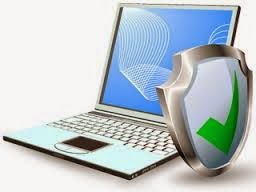 Рекомендации направлены на расширение в Российской Федерации практики внедрения организациями и физическими лицами, осуществляющими деятельность в информационно-телекоммуникационной сети «Интернет», механизмов обеспечения информационной защиты несовершеннолетних пользователей посредством разработки и администрирования Интернет-ресурсов, сервисов и других технических программных решений, а также на оказание методической поддержки организациям и физическим лицам для эффективного выполнения требований российского законодательства в сфере обеспечения информационной безопасности детей.На данный момент на сайте Совета Федерации проходит общественное обсуждение текста документа, в ходе которого любой интернет-пользователь может выразить свое мнение и направить предложения.  Предлагаем принять участие в обсуждении рекомендаций.Свои предложения и замечания можно оставить на сайте Совета Федерации в разделе «Сервисы», категория «Обсуждения», пункт «Темы», материал «Методические рекомендации о реализации мер, направленных на обеспечение безопасности и развития детей в сети «Интернет»», пройдя по ссылке: http://www.council.gov.ru/services/discussions/themes/92427.